Інформація про лікарню:Лікарня в Остроленці працює безперервно, 7 днів на тиждень / 24 години на день.Лікарня знаходиться за адресою вул. Aleja Jana Pawła II 120 A.Кожен, хто потребує медичної допомоги, може звернутися до відділення невідкладної допомоги лікарні.Медична допомога надається безкоштовно будь-якій особі, яка має довідку, видану Прикордонною охороною Республіки Польща, або відбиток штампа Прикордонної служби Республіки Польща у проїзному документі, що підтверджує законне перебування на території. Республіки Польща, після перетину кордону з 24 лютого 2022 р. у зв’язку зі збройним конфліктом на території Республіки Польща Україна.Пацієнти, які потребують медичної допомоги, але без госпіталізації, можуть звернутися до будь-якого медичного закладу, який уклав договір з НСЗУ. Ці об’єкти позначені логотипом нижче: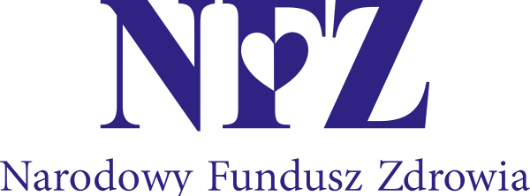 Усі необхідні обстеження проводяться в рамках госпіталізації.Можливо, доведеться почекати амбулаторних аналізів.Час очікування обстеження в днях (стабільні випадки):• комп’ютерна томографія (КТ): 97 днів• магнітно-резонансна томографія (МР): 117 днів• гастроскопія: 55 днів• колоноскопія: 123 дні• ехокардіографічне дослідження: приблизно 143 дні• коронарографія: 114 днів• Рентген: триває• УЗД: приблизно 280 днів• мамографія: приблизно 5 днів• стрес-тести: приблизно 130 днів• Доплер-дуплекс: на регулярній основі• ЕКГ: на регулярній основі• Холтерівська ЕКГ: приблизно 318 днів• Регістратор тиску RR: приблизно 187 днів• спірометрія: триває• поле зору: в режимі реального часу• ЕЕГ тести: приблизно 14 днів